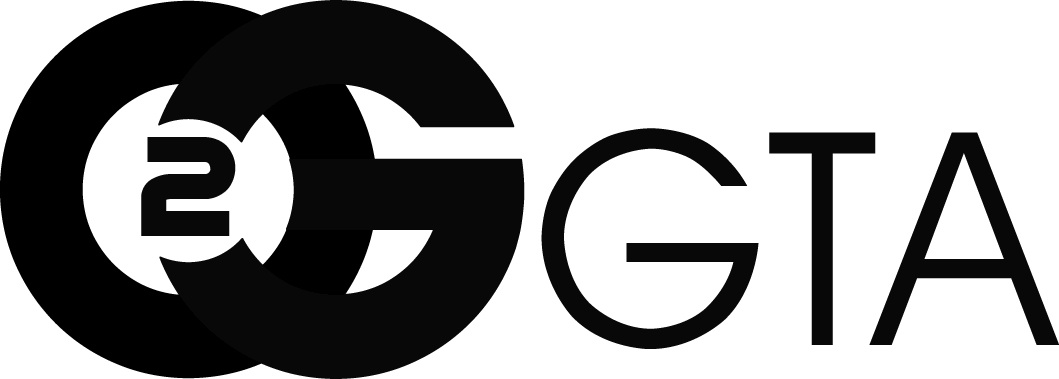 Amanda Carr   		      SAG-AFTRAHEIGHT: 5’3’’  			EYE COLOR:  	Blue			HAIR: BlondeFILM ZOMBEO AND JULIECULA			DANCER		CHOR: NATHAN PREVOSTICHOOSE VIDEO				DANCER		CHOR: JOE MALONE 		TELEVISIONYOUNG SHELDON				COWGIRL #2		CHOR: MICHELLE ELKINTHE LEAGUE					BOLLYWOOD DANCER	CHOR: PRAGATI GUPTA BEST FRIENDS WHENEVER			FEATURED		DISNEY CHANNELCAMP WHATTABUNCHAPHUN			DANCER		CHOR: ALISON BRETCHESUNITED STATES OF TARA			DANCERTHEATER THE WIZARD OF OZ 				ASSISTANT CHOR. 	CHOR: BILL BURNS BEAUTY AND THE BEAST			ENSEMBLE		CHOR: CHERYL BAXTER, DIR: YVETTE LAWRENCE	THE HUNCHBACK OF NOTRE DAME		ASSISTANT CHOR.	CHOR:MICHELLE ELKIN, DIR: MISTI WILLS SISTER ACT THE MUSICAL			DANCERDANCE CAPTAIN     CHOR: MICHELLE ELKIN, DIR: MISTI WILLSBENCHES 					TOMMY 			DIR: JOE MALONE OKLAHOMA- CABRILLO MUSIC THEATRE		DANCER		CHOR: JOHN CHARRONBYE BYE BIRDIE- CABRILLO MUSIC THEATRE	DANCER/SAD GIRL	CHOR: JOHN CHARRONMUSIC VIDEOCLAUDIA COONEY “STAY THE NIGHT”		DANCER		CHOR: MICHELE SOULCHILD, HAVICSTAGE/LIVE PERFORMANCESTRANGER THINGS DRIVE INTO EXPERIENCE 	CHEERLEADER 		NETFLIX, FEVER, SECRET CINEMAFROST AT SIX FLAGS GREAT ADVENTURE 	DANCER 		SHADE ENTERTAINMENT UNLEASHED AT SIX FLAGS GREAT ADVENTURE	DANCER		SHADE ENTERTAINMENT BEACH BELLES 					DANCER		AMAX ENTERTAINMENT TWINKLE TIME AND FRIENDS 			DANCER		TWINKLE TIME AND FRIENDS CHILL AT THE QUEEN MARY			DANCER		AMAX ENTERTAINMENTLES DOLLS					DANCER		DOLLHOUSE ENTERTAINMENT KWERK 						SWING/DANCE CAPTAIN CHOR: ADOLFO BARRETO, EDMAR BENITEZFULL THROTTLE NIGHTS 			SWING/DANCE CAPTAIN	CHOR: ADOLFO BARRETO, EDMAR BENITEZ ELIXIR 						DANCER 		ELIXIR THE SHOW LAST BITCH STANDING 				BACK UP DANCER	CHOR: CALYPSO JETEVOODOO NIGHTS 				DANCER		CHOR: ADOLFO BARRETO, EDMAR BENITEZCHOREOGRAPHER’S CARNIVAL 			DANCER		CHOR: JOE MALONEHASEEN DANCE COMPANY			BOLLYWOOD DANCER	DIR: PRAGATI GUPTAIT’S ALL ABOUT THE LOVE			DANCER		CHOR: TERRI YATES, LINDSEY LORENZ, GROOVE THEORY				DANCER		DIR: DONYELLE JONES AND DASHA TERTOVAALL CRACKED UP				DANCER		DIR: TRACY SILVER AND MARINA BENEDICT	DANIEL PEARL WORLD MUSIC DAY		DANCER		CHOR: TERRI YATES ACFCLA- GAIA					DANCER	 	CHOR:ANACIA WEISKITTEL OTHERSTILETTO ENTERTAINMENT SKETCH GROUP	DANCER		CHOR: JOHN CHARRON/JILL HILLIERTRAININGDANCE: JOSEPH MALONE, MICHELLE ELKIN, TERRANCE YATES, JILLIAN SCHMITZ, JACKIE EVANS, IRENE CHO, NANCY DOBBS, MARK GOODMAN, ROMAN VASQUEZ, STEFAN RAULSTON, GUSTAVO VARGAS, NATHAN PREVOST CHRYSSIE WHITEHEAD, TRACY SILVER, JON ENGSTROM, LISA HOPKINS, JUSTINE MENTER, AMANDA WELLS  VOICE: CHRISTINA SAFFRANSPECIAL SKILLSPROFESSIONAL DANCER (BALLET, TAP, JAZZ, HIP HOP), SALSA, PARTNERING, POINTE, FLYING WITH ZFX, MAGICIAN’S ASSISTANT, BOLLYWOOD DANCE